                     						         Name ________________________________MONDAYPart I: Complete the multiplication chart below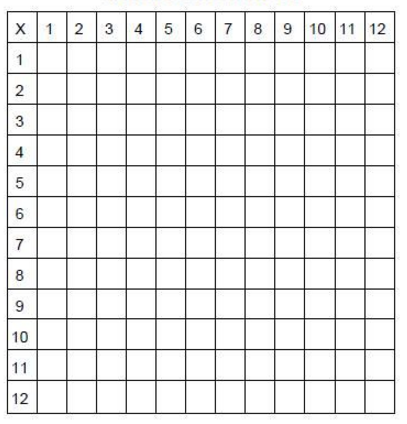 Part II:  Use rounding to fill in the chart below.  Multiplication HWTUESDAY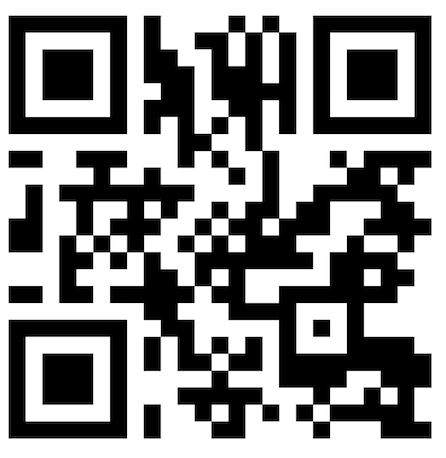 Part I: Multiply with Models    +1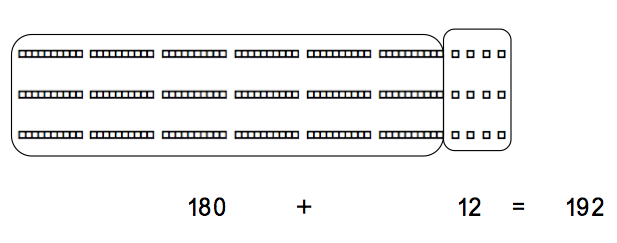 Ex. 6 4			  x     3	           192			64 x 3 = 192 is actually 60+60+60=180 plus 4+4+4=12. Notice you calculate the same product!  Try it! Draw the models below.1) 5 2x     4		2) 7 1x     5		Part II: Review the Following4.  8,021					5.   5,002		   + 6,239                       	        -   5,9166.  21 ~ 3 = ______		7.  54 ~ 6 = _____www.forrestmath.weebly.com WEDNESDAY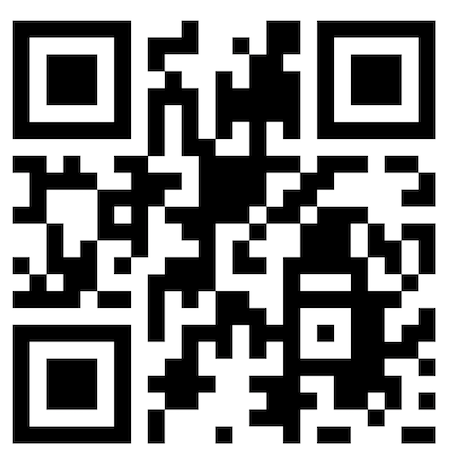 Part I: Solve the following by drawing place value models.1) 49				2) 33				3) 71x    2		  	        x      4				x    3Part II: ReviewUse >, <, or = to make a true statement.    4,136  _______ 4,163			3,014 _______ 3,140  1,703 _______ 1,703       		2,856 _______ 2,865Circle all of the numbers that will round to 7,000.	7,451			6,601			7,953	6,417			7,132			6,5411.    5, 6 3 7	              2.    8, 4 2 0 	      +  4, 6 8 2	               -  5, 4 7 6THURSDAY1. Daniel’s school held a food drive.  Daniel was given the task of putting 39 canned goods in 5 baskets.  How many canned goods did Daniel’s school collect in all?________2. A party planner put 4 plates on each table at Monique’s birthday party.  There are 64 tables set up at the party.  How many people did the party planner expect to be at the party?A)	60		B)	68	   C)	246	   D)	2563) Vera's sticker collection fills 3 pages in her sticker book. There are 22 stickers on each page. How many stickers are in Vera's collection?_______4) Fudge from Tim's Sweet Treats costs $18 per pound. How much does 4 pounds of fudge cost?A) $22	B) $12	C) $72	D) $42www.forrestmath.weebly.com NUMBERNearest thousandNearest hundred5,3949983,217